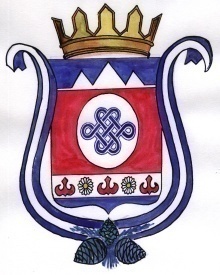 ПОСТАНОВЛЕНИЕ                                                               JОП27 апреля 2023 года № 18                                              с. КамлакОб отдельных вопросах осуществления первичного воинского учета на территории муниципального образования Камлакское сельское поселениеВ соответствии с Конституцией Российской Федерации, Федеральными законами от 31 мая 1996 г. № 61-ФЗ «Об обороне», от 26 февраля 1997 г. № 31-ФЗ «О мобилизационной подготовке и мобилизации в Российской Федерации», от 28 марта 1998 г. № 53-ФЗ «О воинской обязанности и военной службе», от 6 октября 2003 г. № 131-ФЗ «Об общих принципах организации местного самоуправления в Российской Федерации», постановлением Правительства Российской Федерации от 27 ноября 2006 г. № 719 «Об утверждении Положения о воинском учете», Приказом Министра обороны Российской Федерации от 22.11.2021 № 700 «Об утверждении Инструкции об организации работы по обеспечению функционирования системы воинского учета», Уставом муниципального образования Камлакское сельское поселение, администрация муниципального образования Камлакское сельское поселение» ПОСТАНОВЛЯЕТ:1. Назначить уполномоченным на осуществление в соответствии со статьей 8 Федерального закона от 28.03.1998 № 53-ФЗ «О воинской обязанности и военной службе» первичного воинского учета в администрации муниципального образования Камлакское сельское поселение» Соколову Марину Александровну, специалиста 1-го разряда, (далее - военно-учетный работник). 2. Установить, что Соколова Марина Александровна, специалист 1-го разряда, уполномоченный на осуществление первичного воинского учета в администрации муниципального образования Камлакское сельское поселение, в соответствии со статьей 8 Федерального закона от 28.03.1998 № 53-ФЗ «О воинской обязанности и военной службе» вправе: запрашивать у организаций и граждан информацию, необходимую для занесения в документы воинского учета; вызывать граждан по вопросам воинского учета и оповещать граждан о вызовах (повестках) военных комиссариатов; определять порядок оповещения граждан о вызовах (повестках) военных комиссариатов; определять порядок приема граждан по вопросам воинского учета; запрашивать у военных комиссариатов разъяснения по вопросам первичного воинского учета; вносить в военный комиссариат Майминского, Чемальского и Шебалинского районов предложения о совершенствовании организации первичного воинского учета. 3. При осуществлении первичного воинского учета Соколова Марина Александровна, специалист 1-го разряда, уполномоченный на осуществление первичного воинского учета в администрации муниципального образования Камлакское сельское поселение, исполняет обязанности в соответствии с Федеральным законом «О воинской обязанности и военной службе». Определить, что Соколова Марина Александровна, специалист 1-го разряда, уполномоченное на осуществление первичного воинского учета в администрации муниципального образования Камлакское сельское поселение, в соответствии со статьей 8 Федерального закона от 28.03.1998 № 53-ФЗ «О воинской обязанности и военной службе» обязано: осуществлять сбор, хранение и обработку сведений, содержащихся в документах первичного воинского учета, в порядке, установленном законодательством Российской Федерации в области персональных данных и Положением о воинском учете. Состав сведений, содержащихся в документах первичного воинского учета, и форма учета таких сведений определяются Положением о воинском учете, утвержденным постановлением Правительства Российской Федерации от 27.11.2006 № 719 «Об утверждении Положения о воинском учете»;поддерживать сведения, содержащиеся в документах первичного воинского учета, в актуальном состоянии и обеспечивать поддержание в актуальном состоянии сведений, содержащихся в документах воинского учета. При этом информация об изменении сведений, содержащихся в документах воинского учета, должна направляться в военный комиссариат Майминского, Чемальского и Шебалинского районов в двухнедельный срок со дня ее получения; направлять в двухнедельный срок по запросам военных комиссариатов необходимые для занесения в документы воинского учета сведения о гражданах, поступающих на воинский учет, состоящих на воинском учете, а также не состоящих, но обязанных состоять на воинском учете; организовывать и обеспечивать постановку на воинский учет, снятие с воинского учета и внесение изменений в документы воинского учета граждан, обязанных состоять на воинском учете, при их переезде на новое место жительства и (или) место пребывания, в том числе не подтвержденные регистрацией по месту жительства и (или) месту пребывания, либо выезде из Российской Федерации на срок более шести месяцев или въезде в Российскую Федерацию; осуществлять сбор информации о прохождении гражданами медицинского обследования при первоначальной постановке на воинский учет, призыве или поступлении на военную службу по контракту, поступлении в мобилизационный людской резерв, поступлении в военные профессиональные образовательные организации и военные образовательные организации высшего образования, призыве на военные сборы, медицинского освидетельствования ранее признанных ограниченно годными к военной службе по состоянию здоровья; представлять в военный комиссариат Майминского, Чемальского и Шебалинского районов ежегодно до 1 октября списки граждан мужского пола, достигших возраста 15 лет, и граждан мужского пола, достигших возраста 16 лет, а до 1 ноября - списки граждан мужского пола, подлежащих первоначальной постановке на воинский учет в следующем году, по форме, установленной Положением о воинском учете, утвержденным постановлением Правительства Российской Федерации от 27.11.2006 № 719 «Об утверждении Положения о воинском учете»;организовывать и обеспечивать своевременное оповещение граждан о вызовах (повестках) военных комиссариатов; вести прием граждан по вопросам воинского учета. 4. Военно-учетному работнику осуществлять первичный воинский учет на территории муниципального образования Камлакское сельское поселение в порядке, определенном разделом II Положения о воинском учете, утвержденного постановлением Правительства Российской Федерации от 27.11.2006 № 719 «Об утверждении Положения о воинском учете».5. Возложить обязанность по осуществлению материально-технического обеспечения деятельности военно-учетного работника на Мамакову Татьяну Анатольевну, главного бухгалтера сельской администрации.В соответствии с Законом Республики Алтай от 21.06.2010 № 25-РЗ «Об утверждении Методики распределения субвенций между бюджетами поселений в Республике Алтай на осуществление переданных Российской Федерацией органам местного самоуправления поселений полномочий по первичному воинскому учету на территориях, где отсутствуют военные комиссариаты».6. Контроль за исполнением настоящего постановления оставляю за собой.Глава МО Камлакское сельское поселение: ________________________С.В. Соколов